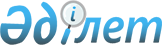 Қазақстан Республикасы Ауыл шаруашылығы министрлігінің кейбір бұйрықтарына өзгерістер мен толықтырулар енгізу туралыҚазақстан Республикасы Премьер-Министрінің орынбасары – Қазақстан Республикасы Ауыл шаруашылығы министрінің 2017 жылғы 9 маусымдағы № 233 бұйрығы. Қазақстан Республикасының Әділет министрлігінде 2017 жылғы 3 қазанда № 15838 болып тіркелді.
      БҰЙЫРАМЫН:
      1. Қоса беріліп отырған Қазақстан Республикасы Ауыл шаруашылығы министрлігінің өзгерістер мен толықтырулар енгізілетін бұйрықтарының тізбесі бекітілсін.
      2. Қазақстан Республикасы Ауыл шаруашылығы министрлігінің Егіншілік департаменті заңнамада белгіленген тәртіппен:
      1) осы бұйрықтың Қазақстан Республикасы Әділет министрлігінде мемлекеттік тіркелуін;
      2) осы бұйрық мемлекеттік тіркелген күннен бастап күнтізбелік он күн ішінде оның қазақ және орыс тілдеріндегі қағаз және электрондық түрдегі көшірмесінің ресми жариялау және Қазақстан Республикасы нормативтік құқықтық актілерінің эталондық бақылау банкіне қосу үшін "Республикалық құқықтық ақпарат орталығы" шаруашылық жүргізу құқығындағы республикалық мемлекеттiк кәсiпорнына жіберілуін;
      3) осы бұйрық мемлекеттік тіркелгеннен кейін күнтізбелік он күн ішінде оның көшірмесінің мерзімді баспа басылымдарына ресми жариялауға жіберілуін;
      4) осы бұйрықтың Қазақстан Республикасы Ауыл шаруашылығы министрлігінің интернет-ресурсында орналастырылуын қамтамасыз етсін.
      3. Осы бұйрық алғашқы ресми жарияланған күнінен кейін күнтізбелік жиырма бір күн өткен соң қолданысқа енгізіледі.
      "КЕЛІСІЛДІ"
      Қазақстан Республикасының
      Ақпарат және 
      коммуникациялар министрі
      _____________ Д. Абаев
      2017 жылғы 14 маусым
      "КЕЛІСІЛДІ"
      Қазақстан Республикасының
      Инвестициялар және даму министрі
      ________________ Ж. Қасымбек
      2017 жылғы 11 шілде
      "КЕЛІСІЛДІ"
      Қазақстан Республикасының
      Ұлттық экономика министрі
      ___________ Т. Сүлейменов
      2017 жылғы 28 тамыз Қазақстан Республикасы Ауыл шаруашылығы министрлігінің өзгерістер мен толықтырулар енгізілетін бұйрықтарының тізбесі
      1. "Қазақстан Республикасында пайдалануға ұсынылатын Селекциялық жетістіктердің мемлекеттік тізілімін және ауыл шаруашылығы өсімдіктерінің перспективалы сорттарының тізбесін бекіту туралы" Қазақстан Республикасы Ауыл шаруашылығы министрінің 2009 жылғы 30 шілдедегі № 434 бұйрығында (Нормативтік құқықтық актілерді мемлекеттік тіркеу тізілімінде № 5759 болып тіркелген, Қазақстан Республикасының Орталық атқарушы және өзге де орталық мемлекеттiк органдарының актiлер жинағында 2009 жылы № 10 болып жарияланған): 
      көрсетілген бұйрықпен бекітілген Қазақстан Республикасында пайдалануға ұсынылатын Селекциялық жетістіктердің мемлекеттік тізілімінде:
      реттік нөмірі 1508-жол мынадай редакцияда жазылсын:
      "
                                                                              ".
      2. Күші жойылды – ҚР Премьер-Министрінің орынбасары – ҚР Ауыл шаруашылығы министрінің 20.02.2018 № 80 (ресми жарияланған күнінен кейін күнтізбелік он күн өткен соң қолданысқа енгізіледі) бұйрығымен.


      3. "Бірегей және элиталық тұқымдар, бірінші, екінші және үшінші көбейтілген тұқым өндірушілерді, тұқым өткізушілерді аттестаттау қағидаларын бекiту туралы" Қазақстан Республикасы Ауыл шаруашылығы министрінің міндетін атқарушының 2015 жылғы 27 наурыздағы № 4-2/266 бұйрығында (Нормативтік құқықтық актілерді мемлекеттік тіркеу тізілімінде № 11773 болып тіркелген, 2015 жылғы 21 тамызда "Әділет" ақпараттық-құқықтық жүйесінде жарияланған):
      көрсетілген бұйрықпен бекітілген Бірегей және элиталық тұқымдар, бірінші, екінші және үшінші көбейтілген тұқым өндірушілерді, тұқым өткізушілерді аттестаттау қағидаларында:
      10-тармақ мынадай редакцияда жазылсын:
      "10. Осы Қағидалардың 8-тармағында көрcетiлген құжаттардың толық топтамасын ұсынған жағдайда, комиссия сегіз жұмыс күнінен аспайтын мерзімде жергілікті жерге бара отырып, өтініш берушінің осы Қағидаларға 2-қосымшада көрсетілген талаптарға сәйкестігі тұрғысынан тексеру жүргізеді (өтініш беруші өтініште көрсеткен қызмет түріне сәйкес).";
      14-тармақ мынадай редакцияда жазылсын:
      "14. Өтінішті қарастырудың жалпы мерзімі өтініш беруші осы Қағидалардың 8-тармағында көрсетілген құжаттарды ұсынған күннен бастап он сегіз жұмыс күнін құрайды.";
      мынадай мазмұндағы 15-1-тармақпен толықтырылсын:
      "15-1. Бірегей және элиталық тұқымдар, бірінші, екінші және үшінші көбейтілген тұқым өндірушілерді, тұқым өткізушілерді аттестаттаудан өткізуден бас тарту үшін мыналар негіз болып табылады: 
      1) өтініш беруші аттестаттау жүргізу үшін ұсынған құжаттардың және (немесе) олардағы деректердің (мәліметтердің) дұрыс еместігінің анықталуы;
      2) аттестаттау жүргізу үшін қажетті ұсынылған деректер мен мәліметтердің осы Қағидаларда белгіленген талаптарға сәйкес келмеуі.";
      16-тармақ мынадай редакцияда жазылсын:
      "16. Жергілікті атқарушы орган аттестаттау туралы куәлікті бергеннен кейін бес жұмыс күні ішінде Қазақстан Республикасы Ауыл шаруашылығы министрлігіне осы Қағидаларға 8-1-қосымшаға сәйкес нысан бойынша тиісті ақпаратты ұсынады.";
      мынадай мазмұндағы 17-1-тармақпен толықтырылсын:
      "17-1. Аттестаттау туралы куәліктің қолданысы:
      1) өтініш берушінің аттестаттау туралы куәлікпен көзделген қызмет түрінен бас тартуы;
      2) жеке тұлғаның қайтыс болуы;
      3) заңды тұлғаның таратылуы кезінде мерзімінен бұрын тоқтатылады.
      Өтініш беруші Жұмыс органына аттестаттау туралы куәліктің қолданысын мерзімінен бұрын тоқтату туралы жазбаша хабарлама ұсынады.";
      көрсетілген Қағидаларға 2-қосымша осы тізбеге 1-қосымшаға сәйкес жаңа редакцияда жазылсын;
      көрсетілген Қағидаларға 4-қосымша осы тізбеге 2-қосымшаға сәйкес жаңа редакцияда жазылсын;
      көрсетілген Қағидаларға 5-қосымша осы тізбеге 3-қосымшаға сәйкес жаңа редакцияда жазылсын;
      көрсетілген Қағидаларға 6-қосымша осы тізбеге 4-қосымшаға сәйкес жаңа редакцияда жазылсын;
      көрсетілген Қағидаларға 7-қосымшада:
      5-тармақ мынадай редакцияда жазылсын:
      "5. Жоспарланған жұмыс көлемін білікті түрде орындау үшін тиісті білімі бар (орта білімнен кейінгі немесе жоғары), штат кестесінде көзделген мамандар санының, оның ішінде кемінде бір агрономның болуы:";
      осы тізбеге 5-қосымшаға сәйкес 8-1-қосымшамен толықтырылсын.
      4. Күші жойылды – ҚР Ауыл шаруашылығы министрінің 04.11.2020 № 337 (алғашқы ресми жарияланған күнінен кейін күнтізбелік он күн өткен соң қолданысқа енгізіледі) бұйрығымен.

 Бірегей тұқымдар өндірушілерге, элиталық тұқым өсіру шаруашылықтарына, тұқым өсіру шаруашылықтарына, тұқым өткізушілерге қойылатын талаптар
      1. Бірегей тұқымдар өндірушілерге қойылатын талаптар мыналарды қамтиды:
      1) бірегей тұқымдарды өндіруді жүргізу үшін егістік алаңның (суармалы жерлерде – сумен қамтамасыз етілген ауыспалы егістіктің) болуы;
      2) бірегей тұқымдар өндіру жүргізілетін, ауыл шаруашылығы өсімдігінің ерекшеліктерін ескере отырып, нақты топырақты-климаттық аймаққа арналған ғылыми негізделген ұсынымдарға сәйкес салынған және кемінде бір ротациядан өткен, игерілген тұқым шаруашылығы ауыспалы егістерінің болуы;
      3) жалпы егіс алаңының 30 пайызынан кем емес тұқым шаруашылығы егістіктерінің болуы;
      4) бірегей тұқымдарды өндіру (бастапқы тұқым шаруашылығы) бойынша 6 жылдан кем емес жұмыс тәжірибесінің болуы;
      5) нақты топырақты-климаттық аймаққа арналған ауыл шаруашылығы дақылдарын өсіру бойынша ғылыми негізделген ұсынымдарға сәйкес сорттық агротехниканың болуы;
      6) Қазақстан Республикасы Ауыл шаруашылығы министрлігі Агроөнеркәсіптік кешендегі мемлекеттік инспекция комитеті аумақтық инспекциясының өсімдіктер карантині жөніндегі мемлекеттік инспекторы растаған бірегей тұқымдар өндірушінің аумағында карантиндік объектілердің болмауы, бұл ретте карантиндік объектілер бірегей тұқымдар өндірушінің аумағында аттестаттау сәтіне дейін кемінде үш жыл кезеңінде де болмауы тиіс;
      7) дақыл жөнінде бес жылдан кем емес жұмыс тәжірибесі бар кемінде бір маман-селекционердің болуы немесе ауыл шаруашылығы өсімдіктері селекциясы саласында ғылыми-зерттеу жұмыстарын жүзеге асыратын жеке немесе заңды тұлғамен бірегей тұқымдар өндірісі бойынша бірлескен жұмысты жүзеге асыруға шарттың болуы;
      8) кемінде бір агрономның және әр дақыл бойынша маманның, сондай-ақ дақыл мен сорттың тұқым шаруашылығы бойынша жұмыстың айрықша әдістерін меңгерген техникалық персоналдың кемінде үш адамының болуы;
      9) дақыл мен сорттың биологиялық белгілері мен қасиеттерін ескеретін схемаларға қатаң сәйкестікте бірегей тұқымдар өндірісін қамтамасыз ету;
      10) кейіннен элиталық тұқымдар өндірісін қамтамасыз ету мақсатында бірегей тұқымның жоспарланған мөлшерін өндіруге қажетті түр-түрде және көлемде сорттың тұқымдық материалының (жеміс, жидек дақылдарының және жүзімнің көшетін өндірушілер үшін аналық екпе ағаштардың) болуы;
      11) мынадай*:
      бастапқы буындардың негізін қалау үшін – 100 пайыз;
      суперэлита үшін – 50 пайыз қажеттілікте тұқым сақтандыру қорларының болуы;
      12) бiрегей тұқымдар өндiру жүргiзiлетiн ауыл шаруашылығы өсiмдiктерi түрлерiнiң бiрегей тұқымдарын өндiру жөнiндегi жұмыстардың бүкіл кешенiн қамтамасыз ету үшiн меншiк, лизинг немесе мүлiктiк жалға алу құқығындағы не сенiмгерлiк басқарудағы мамандандырылған селекциялық және тұқым шаруашылығы техникасының болуы;
      13) тұқымдар партияларын олардың араласуына жол бермей орналастыруға мүмкіндік беретін меншiк, лизинг немесе мүлiктiк жалға алу құқығындағы не сенiмгерлiк басқарудағы мамандандырылған қырмандардың, тұқымдарды сақтауға арналған сыйымдылықтардың (қоймалық үй-жайлардың және (немесе) сүрлем үлгісіндегі қоймалардың және (немесе) бункерлердің), арнайы ыдыстың, асфальтталған жабық алаңдардың, жемiс, жидек дақылдары мен жүзiмге арналған көму алаңдарының болуы;
      14) бірегей тұқымдар өндіру жүргізілетін ауыл шаруашылығы өсімдіктерінің әр сорты бойынша өндірілген, сатылған және өз шаруашылығында пайдаланылған бірегей тұқымның саны мен сапасына, шыққан тегіне (себу, іріктеу, сорттық, түрлік және фитопатологиялық отаулар (тазалаулар), егістіктерді қабылдау және (немесе) байқаудан өткізу, бірегей тұқымдарды жинау, кіріске алу, тазалау және өңдеу, сату актілері, тұқымдарды есепке алу журналы (ол тиісті жергілікті атқарушы органның тұқым шаруашылығы жөніндегі мемлекеттік инспекторымен нөмірленуге, тігілуге, қолы қойылуға тиіс), тұқымдардың кондициялығы туралы куәлік, тұқымдардың аттестаты) есеп жүргізу;
      15) сортты шығару әдісін, ата-аналық нысандар, сорт белгілерінің ерекше сипаттамалары туралы мәліметтерді көрсететін сорт жөніндегі құжаттаманы жүргізу;
      16) тұқым шаруашылығы жөніндегі есеп материалдарының алты жылдан кем емес мерзім ішінде сақталуын қамтамасыз ету.
      2. Элиталық тұқым өсіру шаруашылықтарына қойылатын талаптар мыналарды қамтиды:
      1) элиталық тұқымдар өндіру жүргізілетін, ауыл шаруашылығы өсімдігінің ерекшеліктерін ескере отырып, нақты топырақты-климаттық аймаққа арналған ғылыми негізделген ұсынымдарға сәйкес салынған, және кемінде бір ротациядан өткен игерілген тұқым шаруашылығы ауыспалы егістерінің болуы;
      2) нақты топырақты-климаттық аймаққа арналған ауыл шаруашылығы дақылдарын өсіру бойынша ғылыми негізделген ұсынымдарға сәйкес сорттық агротехниканың болуы;
      3) жалпы егіс алаңының 25 пайызынан кем емес тұқым шаруашылығы егістіктерінің болуы;
      4) соңғы үш жылдағы өнімділіктің орташа облыстық көрсеткіштен жоғары болуы*;
      5) тұқым шаруашылығы бойынша жұмыс тәжірибесі төрт жылдан кем емес;
      6) жалпы өндіріс көлеміндегі қызметтің негізгі түрінің (элиталық тұқым шаруашылығы) үлес салмағын қамтамасыз ету 25 пайыздан кем болмауы;
      7) олар бойынша тұқым шаруашылығы жүргізілетін, өңделетін дақылдардың саны** 5-тен көп емес;
      8) олар бойынша аттестаттау нысанасына сәйкес тұқым шаруашылығы жүргізілетін әр дақыл бойынша сорттардың саны** 5-тен көп емес (жүгеріні қоспағанда), жүгері бойынша 9-дан көп емес;
      9) суперэлиталық тұқымды егуге қажетті тұқымның сақтандыру қоры* – 50 пайыз болуы;
      10) дақылдар мен сорттар бойынша сорт жаңарту жоспарының болуы;
      11) аудандастырылғандар тізбесіне енгізілген тұқым сорттарын өсіру схемасының болуы;
      12) тұқым материалдарын өсіру жұмыстарының барлық түрлері мен оның сапалық көрсеткіштері көрсетілетін құжаттаманы жүргізу және есепке алуды ұйымдастыру;
      13) элиталық тұқымның жоспарланған мөлшерін өндіру үшін түр-түрде және көлемде негізгі тұқым материалының (бірегей тұқымдар) аудандастырылған және перспективті сорттарының болуы;
      14) аттестаттауға өтініш берген сәттен бастап кемінде екі жыл мерзімге элиталық тұқымның жоспарланған мөлшерін өндіру үшін түр-түрде және көлемде аудандастырылған және перспективті сорттардың бірегей немесе суперэлиталық тұқымдарын жеткізу туралы бірегей тұқым өндірушімен жасалған шарттың болуы;
      15) ауыл шаруашылығы өсімдіктері селекциясы саласында ғылыми-зерттеу жұмыстарын жүзеге асыратын жеке немесе заңды тұлғамен элиталық тұқым өндірісін ғылыми сүйемелдеуге жасалған шарттың болуы;
      16) элиталық тұқымның жоспарланған көлемiн өндiру жөнiндегi жұмыстар кешенiн қамтамасыз етуге арналған меншiк, лизинг немесе мүлiктiк жалға алу құқығындағы не сенiмгерлiк басқарудағы тұқым тазалайтын техниканы және тұқымды дәрiлейтiн техниканы қоса алғанда, ауыл шаруашылығы техникасының болуы;
      17) тұқымдар партияларын олардың араласуына жол бермей орналастыруға мүмкіндік беретін меншiк, лизинг немесе мүлiктiк жалға алу құқығындағы не сенiмгерлiк басқарудағы мамандандырылған қырмандардың, тұқымдарды сақтауға арналған сыйымдылықтардың (қоймалық үй-жайлардың және (немесе) сүрлем үлгісіндегі қоймалардың және (немесе) бункерлердің), арнайы ыдыстың, асфальтталған жабық алаңдардың, жемiс, жидек дақылдары мен жүзiмге арналған көму алаңдарының болуы;
      18) ауыл шаруашылығы өсімдіктерінің әр сорты бойынша өндірілген, сатылған және өз шаруашылығында пайдаланылған тұқымның саны мен сапасына, шыққан тегіне (себу, егістіктерді қабылдау және (немесе) байқаудан өткізу, тұқымды жинау, кіріске алу, тазалау және өңдеу, сату актілері, тұқымдардың аттестаттары, тұқымдардың кондициялығы туралы куәлік, тұқымдарды есепке алу журналы (тиісті жергілікті атқарушы органның тұқым шаруашылығы жөніндегі мемлекеттік инспекторымен нөмірленуге, тігілуге, қолы қойылуға тиіс) есеп жүргізу;
      19) тұқым шаруашылығы бойынша есеп материалдарының кемінде бес жыл сақталуын ұйымдастыру;
      20) жоспарланған жұмыс көлемін білікті түрде орындау үшін тиісті білімі бар (орта білімінен кейінгі немесе жоғары), штат кестесінде көзделген мамандар санының, оның ішінде кемінде бір агрономның болуы;
      21) Қазақстан Республикасы Ауыл шаруашылығы министрлігі Агроөнеркәсіптік кешендегі мемлекеттік инспекция комитеті аумақтық инспекциясының өсімдіктер карантині жөніндегі мемлекеттік инспекторы растаған элиталық тұқым өсіру шаруашылығының аумағында карантиндік объектілердің болмауы, бұл ретте карантиндік объектілер элиталық тұқым өсіру шаруашылығының аумағында сондай-ақ аттестаттау сәтіне дейін кемінде үш жыл кезеңінде болмауы тиіс;
      22) элиталық тұқымдарды өндiруді жүргiзу үшiн егiстiк алаңның (суармалы жерлерде – сумен қамтамасыз етiлген ауыспалы егiстiктiң) болуы тиіс.
      3. Тұқым өсіру шаруашылықтарына қойылатын талаптар мыналарды қамтиды:
      1) тұқым шаруашылығы бойынша жұмыс тәжірибесінің болуы – екі жылдан кем емес;
      2) бірінші, екінші және үшінші көбейтілген тұқымдарды өндіруді жүргізу үшін егістік алаңның (суармалы жерлерде – сумен қамтамасыз етілген ауыспалы егістіктің) болуы;
      3) бірінші, екінші және үшінші көбейтілген тұқым өндіру жүргізілетін ауыл шаруашылығы өсімдігінің ерекшеліктерін ескере отырып, нақты топырақты-климаттық аймаққа арналған ғылыми негізделген ұсыныстарға сәйкес енгізілген тұқым шаруашылығы ауыспалы егістерінің болуы;
      4) жалпы егіс алаңының 20 пайызынан кем емес тұқым шаруашылығы егістіктерінің болуы;
      5) олар бойынша тұқым шаруашылығы жүргізілетін, өңделетін дақылдардың саны* 4-тен көп емес;
      6) олар бойынша аттестаттау нысанасына сәйкес тұқым шаруашылығы жүргізілетін әр дақыл бойынша сорттардың саны* 5-тен көп емес (жүгеріні қоспағанда), жүгері бойынша 9-дан көп емес;
      7) аттестаттауға өтініш берген сәттен бастап кемінде үш жыл мерзімге бірінші, екінші және үшінші көбейтілген тұқым өндіру үшін элиталық тұқымдар жеткізу туралы элиталық тұқым өсіруші шаруашылықпен жасалған шарттың болуы;
      8) ауыл шаруашылығы өсімдіктері селекциясы саласында ғылыми-зерттеу жұмыстарын жүзеге асыратын жеке немесе заңды тұлғамен бірінші, екінші және үшінші көбейтілген тұқым өндірісін ғылыми сүйемелдеуге жасалған шарттың болуы;
      9) нақты агроэкологиялық аймақ үшін ұсынылған ауыл шаруашылығы өсімдіктерін өсіру агротехнологиясын сақтау;
      10) Қазақстан Республикасы Ауыл шаруашылығы министрлігі Агроөнеркәсіптік кешендегі мемлекеттік инспекция комитеті аумақтық инспекциясының өсімдіктер карантині жөніндегі мемлекеттік инспекторы растаған тұқым өсіру шаруашылығы аумағында карантиндік объектілердің болмауы, бұл ретте карантиндік объектілер тұқым өсіру шаруашылығының аумағында сондай-ақ аттестаттау сәтіне дейін кемінде үш жыл кезеңінде болмауы;
      11) тиісті білімі бар (орта білімінен кейінгі немесе жоғары) кемінде бір агрономның болуы;
      12) дақылдар мен сорттар бойынша сорт жаңарту жоспарының болуы;
      13) бірінші, екінші және үшінші көбейтілген тұқым сорттарын өсіру схемасының болуы;
      14) бірінші, екінші және үшінші көбейтілген тұқымның жоспарланған мөлшерін өндіру үшін түр-түрде және көлемде негізгі тұқым материалының болуы;
      15) бiрiншi, екiншi және үшiншi көбейтiлген тұқымдардың жоспарланған көлемiн өндiру жөнiндегi жұмыстардың бүкіл кешенiн қамтамасыз ету үшiн меншiк, лизинг немесе мүлiктiк жалға алу құқығындағы не сенiмгерлiк басқарудағы тұқым тазалайтын техниканы және тұқымды дәрiлеуге арналған техниканы қоса алғанда, ауыл шаруашылығы техникасының болуы;
      16) тұқымдар партияларын олардың араласуына жол бермей орналастыруға мүмкіндік беретін меншiк, лизинг немесе мүлiктiк жалға алу құқығындағы не сенiмгерлiк басқарудағы мамандандырылған қырмандардың, тұқымдарды сақтауға арналған сыйымдылықтардың (қоймалық үй-жайлардың және (немесе) сүрлем үлгісіндегі қоймалардың және (немесе) бункерлердің), арнайы ыдыстың, асфальтталған жабық алаңдардың, жемiс, жидек дақылдары мен жүзiмге арналған көму алаңдарының болуы;
      17) ауыл шаруашылығы өсімдіктерінің әр сорты бойынша өндірілген, сатылған және өз шаруашылығында пайдаланылған тұқымның саны мен сапасына, шыққан тегіне (себу, егістіктерді қабылдау және (немесе) байқаудан өткізу, тұқымды жинау, кіріске алу, тазалау және өңдеу, сату актілері, тұқымдардың аттестаты, тұқымдардың куәлігі, тұқымдардың кондициялығы туралы куәлік, тұқымдарды есепке алу журналы (ол ауданның тиісті жергілікті атқарушы органының тұқым шаруашылығы жөніндегі мемлекеттік инспекторымен нөмірленуге, тігілуге, қолы қойылуға тиіс) есеп жүргізу;
      18) тұқым шаруашылығы бойынша есеп материалдарының кемінде үш жыл сақталуын қамтамасыз ету.
      4. Тұқым өткізушілерге қойылатын талаптар мыналарды қамтиды:
      1) жоспарланған жұмыс көлемін білікті түрде орындау үшін тиісті білімі бар (орта білімнен кейінгі немесе жоғары), штат кестесінде көзделген мамандар санының, оның ішінде кемінде бір агроном болуы;
      2) кейіннен сату үшін ауыл шаруашылығы өсімдіктерінің тұқымын жеткізу туралы тұқым өндірушілермен (тұқым жеткізушілер тұқымды шетелдік жеткізушілерден сатып алған (импорт бойынша) жағдайда) жыл сайын жасалатын шарттың болуы;
      3) тұқымдар партияларын олардың араласуына жол бермей орналастыруға мүмкіндік беретін меншiк, лизинг немесе мүлiктiк жалға алу құқығындағы не сенiмгерлiк басқарудағы мамандандырылған қырмандардың, тұқымдарды сақтауға арналған сыйымдылықтардың (қоймалық үй-жайлардың және (немесе) сүрлем үлгісіндегі қоймалардың және (немесе) бункерлердің), арнайы ыдыстың, асфальтталған жабық алаңдардың, жемiс, жидек дақылдары мен жүзiмге арналған көму алаңдарының болуы;
      4) ауыл шаруашылығы өсiмдiктерiнiң тұқымдарын сақтау, тазалау және өткiзу жөнiндегi барлық жұмыстар кешенiн қамтамасыз ету үшiн меншiк құқығындағы немесе лизингке немесе мүлiктiк жалға не сенiмгерлiк басқаруға алынған мамандандырылған техниканың болуы;
      5) ауыл шаруашылығы өсімдіктері тұқымының әр партиясы бойынша өткізілетін тұқымның саны мен сапасының, шыққан тегінің есебін, тұқымды құжатталуын, облыстың тиісті жергілікті атқарушы органының тұқым шаруашылығы жөніндегі мемлекеттік инспекторымен нөмірленуге, тігілуге және қол қоюы тиіс тұқымдарды есепке алу журналын жүргізу;
      6) тұқымдарды сақтау және өткізу материалдарының кемінде үш жыл сақталуын қамтамасыз ету;
      7) Қазақстан Республикасының қорғалатын өсімдіктер сорттарының мемлекеттік тізіліміне енгізілген ауыл шаруашылығы өсімдіктері сорттарының тұқымдарын кезде өткізген "Селекциялық жетістіктерді қорғау туралы" 1999 жылғы 13 шілдедегі Қазақстан Республикасының Заңына сәйкес патент иесі (лицензиар) тұқым өткізушіге (лицензиатқа) селекциялық жетістікті уақытша пайдалану құқығын беретін лицензиялық шарттың болуы;
      8) Қазақстан Республикасы Ауыл шаруашылығы министрлігі Агроөнеркәсіптік кешендегі мемлекеттік инспекция комитеті аумақтық инспекциясының өсімдіктер карантині жөніндегі мемлекеттік инспекторы растаған карантиндік объектілердің болмауы.
      Ескертпе:
      * талаптар жеміс-жидек дақылдары мен жүзім өндірушілерге қолданылмайды;
      ** талаптар бір уақытта бірегей тұқым өндіруші болып табылатын, элиталық тұқым өндірушілерге қолданылмайды. Бірегей тұқымдар өндірушілерге қойылатын талаптарға сәйкестігі туралы мәліметтер нысаны
      1. Заңды тұлғаның толық атауы немесе жеке тұлғаның тегi, аты, әкесiнiң аты (бар болса)
      __________________________________________________________________________
      2. Бизнес сәйкестендіру нөмірі/жеке сәйкестендіру нөмірі________________________
      3. Телефоны_______________________________________________________________
      4. Электрондық почта_______________________________________________________
      5. Жер учаскесіне арналған сәйкестендіру құжаты_______________________________
      1) Жерге акті (құжаттың нөмірі)______________________________________________
      2) Жерге актінің берілген күні________________________________________________
      6. Жер учаскесін жалға беру шарты:
      кестенің жалғасы
      7. Тұқым өндірумен тікелей айналысатын мамандардың болуы туралы мәліметтер.
      8. Бірегей тұқымдарды өндіруді жүргізу үшін егістік алаңының (суармалы жерлерде – сумен қамтамасыз етілген ауыспалы егістіктің) болуы.
      9. Бірегей тұқымдар өндіру жүргізілетін, ауыл шаруашылығы өсімдігінің ерекшеліктерін ескере отырып, нақты топырақты-климаттық аймаққа арналған ғылыми негізделген ұсынымдарға сәйкес салынған және кемінде бір ротациядан откен, игерілген тұқым шаруашылығы ауыспалы егістерінің болуы.
      10. Жалпы егіс алаңының кемінде 30 пайызынан кем емес тұқым шаруашылығы егістіктерінің болуы.
      11. Бірегей тұқымдар өндіру (бастапқы тұқым шаруашылығы) бойынша 6 жылдан кем емес жұмыс тәжірибесінің болуы.
      12. Нақты топырақты-климаттық аймаққа арналған ауыл шаруашылығы дақылдарын өсіру бойынша ғылыми негізделген ұсынымдарға сәйкес сорттық агротехниканың болуы.
      13. Қазақстан Республикасы Ауыл шаруашылығы министрлігі Агроөнеркәсіптік кешендегі мемлекеттік инспекция комитеті аумақтық инспекциясының өсімдіктер карантині жөніндегі мемлекеттік инспекторы растаған бірегей тұқымдар өндірушінің аумағында карантиндік объектілердің болмауы, бұл ретте карантиндік объектілер бірегей тұқымдар өндірушінің аумағында аттестаттау сәтіне дейін кемінде үш жыл кезеңінде де болмауы тиіс:
      14. Дақыл жөнінде бес жылдан кем емес жұмыс тәжірибесі бар кемінде бір маман-селекционердің болуы немесе ауыл шаруашылығы өсімдіктері селекциясы саласында ғылыми-зерттеу жұмыстарын жүзеге асыратын жеке немесе заңды тұлғамен бірегей тұқымдар өндірісі бойынша бірлескен жұмысты жүзеге асыруға шарттың болуы:
      15. Кемінде бір агрономның және әр дақыл бойынша маманның, сондай-ақ дақыл мен сорттың тұқым шаруашылығы бойынша жұмыстың айрықша әдістерін меңгерген техникалық персоналдың кемінде үш адамының болуы.
      16. Дақыл мен сорттың биологиялық белгілері мен қасиеттерін ескеретін схемаларға қатаң сәйкестікте бірегей тұқымдар өндірісін қамтамасыз ету.
      17. Кейіннен элиталық тұқымдар өндірісін қамтамасыз ету мақсатында бірегей тұқымның жоспарланған көлемін өндіруге қажетті түр-түрде және көлемде сорттың тұқымдық материалының (жеміс, жидек дақылдарының және жүзімнің көшетін өндірушілер үшін аналық екпе ағаштардың) болуы.
      18. Мынадай*:
      1) бастапқы буындардың негізін қалау үшін – 100 пайыз;
      2) суперэлита үшін – 50 пайыз қажеттілікте тұқым сақтандыру қорларының болуы.
      19. Бiрегей тұқымдар өндiру жүргiзiлетiн ауыл шаруашылығы өсiмдiктерi түрлерiнiң бiрегей тұқымдарын өндiру жөнiндегi жұмыстардың бүкіл кешенiн қамтамасыз ету үшiн меншiк, лизинг немесе мүлiктiк жалға алу құқығындағы не сенiмгерлiк басқарудағы мамандандырылған селекциялық және тұқым шаруашылығы техникасының болуы.
      20. Тұқымдар партияларын олардың араласуына жол бермей орналастыруға мүмкіндік беретін меншiк, лизинг немесе мүлiктiк жалға алу құқығындағы не сенiмгерлiк басқарудағы мамандандырылған қырмандардың, тұқымдарды сақтауға арналған сыйымдылықтардың (қоймалық үй-жайлардың және (немесе) сүрлем үлгісіндегі қоймалардың және (немесе) бункерлердің), арнайы ыдыстың, асфальтталған жабық алаңдардың, жемiс, жидек дақылдары мен жүзiмге арналған көму алаңдарының болуы.
      21. Бірегей тұқымдар өндіру жүргізілетін ауыл шаруашылығы өсімдіктерінің әр сорты бойынша өндірілген, сатылған және өз шаруашылығында пайдаланылған бірегей тұқымның саны мен сапасына, шыққан тегіне (себу, іріктеу, сорттық, түрлік және фитопатологиялық отаулар (тазалаулар), егістіктерді қабылдау және (немесе) байқаудан өткізу, бірегей тұқымдарды жинау, кіріске алу, тазалау және өңдеу, сату актілері, тұқымдарды есепке алу журналы (ол тиісті жергілікті атқарушы органның тұқым шаруашылығы жөніндегі мемлекеттік инспекторымен нөмірленуге, тігілуге, қолы қойылуға тиіс), тұқымдардың кондициялығы туралы куәлік, тұқымдардың аттестаты) есеп жүргізу.
      22. Сортты шығару әдісін, ата-аналық тегінің нысандар, сорт белгілерінің ерекше сипаттамалары туралы мәліметтерді көрсететін сорт жөніндегі құжаттаманы жүргізу.
      23. Тұқым шаруашылығы жөніндегі есеп материалдарының алты жылдан кем емес мерзім ішінде сақталуын қамтамасыз ету.
      Ескертпе:
      * талаптар жеміс-жидек дақылдары мен жүзім өндірушілерге қолданылмайды. Элиталық тұқымдар өндірушілерге қойылатын талаптарға сәйкестігі туралы мәліметтер нысаны
      1. Заңды тұлғаның толық атауы немесе жеке тұлғаның тегі, аты, әкесінің аты (бар болса)
      __________________________________________________________________________
      2. Бизнес сәйкестендіру нөмірі/жеке сәйкестендіру нөмірі________________________
      3. Телефоны_______________________________________________________________
      4. Электрондық почта_______________________________________________________
      5. Жер учаскесіне арналған сәйкестендіру құжаты:
      6. Жерге акті (құжаттың нөмірі)______________________________________________
      7. Жерге актінің берілген күні________________________________________________
      8. Жер учаскесін жалға беру шарты:
      кестенің жалғасы
      9. Тұқым өндірумен тікелей айналысатын мамандардың болуы туралы мәліметтер:
      10. Элиталық тұқымдар өндіру жүргізілетін ауыл шаруашылығы өсімдігінің ерекшеліктерін ескере отырып, нақты топырақты-климаттық аймаққа арналған ғылыми негізделген ұсынымдарға сәйкес салынған, және кемінде бір ротациядан өткен игерілген тұқым шаруашылығы ауыспалы егістерінің болуы.
      11. Нақты топырақты-климаттық аймаққа арналған ауыл шаруашылығы дақылдарын өсіру бойынша ғылыми негізделген ұсынымдарға сәйкес сорттық агротехниканың болуы.
      12. Жалпы егіс алаңының 25 пайызынан кем емес тұқым шаруашылығы егістіктерінің болуы.
      13. Соңғы үш жылдағы өнімділіктің орташа облыстық көрсеткіштен жоғары болуы*.
      14. Тұқым шаруашылығы бойынша жұмыс тәжірибесі төрт жылдан кем емес.
      15. Жалпы өндіріс көлеміндегі қызметтің негізгі түрінің (элиталық тұқым шаруашылығы) үлес салмағын қамтамасыз етудің 25 пайыздан кем болмауы.
      16. Олар бойынша тұқым шаруашылығы жүргізілетін, өңделетін дақылдардың саны** 5-тен көп емес.
      17. Олар бойынша аттестаттау нысанасына сәйкес тұқым шаруашылығы жүргізілетін әр дақыл бойынша сорттардың саны** 5-тен көп емес (жүгеріні қоспағанда), жүгері бойынша 9-дан көп емес.
      18. Суперэлитаны егуге арналған қажеттіліктен тұқымның сақтандыру қоры* – 50 пайыз болуы.
      19. Дақылдар мен сорттар бойынша сорт жаңарту жоспарының болуы.
      20. Аудандастырылғандар тізбесіне енгізілген тұқым сорттарын өсіру схемасының болуы.
      21. Тұқым материалдарын өсіру жұмыстарының барлық түрлері мен оның сапалық көрсеткіштері көрсетілетін құжаттаманы жүргізу және есепке алуды ұйымдастыру.
      22. Элиталық тұқымның жоспарланған мөлшерін өндіру үшін түр-түрде және көлемде негізгі тұқым материалының (бірегей тұқымдар) аудандастырылған және перспективті сорттарының болуы.
      23. Аттестаттауға өтініш берген сәттен бастап кемінде екі жыл мерзімге элиталық тұқымның жоспарланған мөлшерін өндіру үшін түр-түрде және көлемде аудандастырылған және перспективті сорттардың бірегей немесе суперэлиталық тұқымдарын жеткізу туралы бірегей тұқым өндірушімен жасалған шарттың болуы:
      24. Ауыл шаруашылығы өсімдіктері селекциясы саласында ғылыми-зерттеу жұмыстарын жүзеге асыратын жеке немесе заңды тұлғамен элиталық тұқым өндірісін ғылыми сүйемелдеуге жасалған шарттың болуы:
      25. Элиталық тұқымның жоспарланған көлемiн өндiру жөнiндегi жұмыстар кешенiн қамтамасыз етуге арналған меншiк, лизинг немесе мүлiктiк жалға алу құқығындағы не сенiмгерлiк басқарудағы тұқым тазалайтын техниканы және тұқымды дәрiлейтiн техниканы қоса алғанда, ауыл шаруашылығы техникасының болуы.
      26. Тұқымдар партияларын олардың араласуына жол бермей орналастыруға мүмкіндік беретін меншiк, лизинг немесе мүлiктiк жалға алу құқығындағы не сенiмгерлiк басқарудағы мамандандырылған қырмандардың, тұқымдарды сақтауға арналған сыйымдылықтардың (қоймалық үй-жайлардың және (немесе) сүрлем үлгісіндегі қоймалардың және (немесе) бункерлердің), арнайы ыдыстың, асфальтталған жабық алаңдардың, жемiс, жидек дақылдары мен жүзiмге арналған көму алаңдарының болуы.
      27. Ауыл шаруашылығы өсімдіктерінің әр сорты бойынша өндірілген, сатылған және өз шаруашылығында пайдаланылған тұқымның саны мен сапасына, шыққан тегіне (себу, егістіктерді қабылдау және (немесе) байқаудан өткізу, тұқымды жинау, кіріске алу, тазалау және өңдеу, сату актілері, тұқымдардың аттестаттары, тұқымдардың кондициялығы туралы куәлік, тұқымдарды есепке алу журналы (тиісті жергілікті атқарушы органның тұқым шаруашылығы жөніндегі мемлекеттік инспекторымен нөмірленуге, тігілуге, қолы қойылуға тиіс) есеп жүргізу.
      28. Тұқым шаруашылығы бойынша есеп материалдарының кемінде бес жыл сақталуын ұйымдастыру.
      29. Жоспарланған жұмыс көлемін білікті түрде орындау үшін тиісті білімі бар (орта білімінен кейінгі немесе жоғары), штат кестесінде көзделген мамандар санының, оның ішінде кемінде бір агрономның болуы.
      30. Қазақстан Республикасы Ауыл шаруашылығы министрлігі Агроөнеркәсіптік кешендегі мемлекеттік инспекция комитеті аумақтық инспекциясының өсімдіктер карантині жөніндегі мемлекеттік инспекторы растаған элиталық тұқым өсіру шаруашылығының аумағында карантиндік объектілердің болмауы, бұл ретте карантиндік объектілер элиталық тұқым өсіру шаруашылығының аумағында сондай-ақ аттестаттау сәтіне дейін кемінде үш жыл кезеңінде болмауы тиіс:
      31. Элиталық тұқымдарды өндiруді жүргiзу үшiн егiстiк алаңның (суармалы жерлерде – сумен қамтамасыз етiлген ауыспалы егiстiктiң) болуы тиіс.
      Ескертпе:
      * талаптар жеміс-жидек дақылдары мен жүзім өндірушілерге қолданылмайды;
      ** талаптар бір уақытта бірегей тұқым өндіруші болып табылатын, элиталық тұқым өндірушілерге қолданылмайды. Тұқым өсіру шаруашылықтарына қойылатын талаптарға сәйкестігі туралы мәліметтер нысаны
      1. Заңды тұлғаның толық атауы немесе жеке тұлғаның тегi, аты, әкесiнiң аты (бар болса)__________________________________________________________________________
      2. Бизнес сәйкестендіру нөмірі/жеке сәйкестендіру нөмірі________________________
      3. Телефоны_______________________________________________________________
      4. Электрондық почта_______________________________________________________
      5. Жер учаскесіне арналған сәйкестендіру құжаты:
      6. Жерге акті (құжаттың нөмірі)_______________________________________________
      7. Жерге актінің берілген күні_________________________________________________
      8. Жер учаскесін жалға беру шарты:
      кестенің жалғасы
      9. Тұқым өндірумен тікелей айналысатын мамандардың болуы туралы мәліметтер:
      10. Тұқым шаруашылығы бойынша кемінде екі жыл жұмыс тәжірибесінің болуы – екі жылдан кем емес.
      11. Бірінші, екінші және үшінші көбейтілген тұқымдарды өндіруге жүргізу үшін егістік алаңның (суармалы жерлерде - сумен қамтамасыз етілген ауыспалы егістіктің) болуы.
      12. Бірінші, екінші және үшінші көбейтілген тұқым өндіру жүргізілетін ауыл шаруашылығы өсімдігінің ерекшеліктерін ескере отырып, нақты топырақты-климаттық аймаққа арналған ғылыми негізделген ұсынымдарға сәйкес енгізілген тұқым шаруашылығы ауыспалы егістерінің болуы.
      13. Жалпы егіс алаңының кемінде 20 пайызы тұқым шаруашылығы егістіктерінің болуы.
      14. Олар бойынша тұқым шаруашылығы жүргізілетін, өңделетін дақылдардың саны* 4-тен көп емес.
      15. Олар бойынша аттестаттау нысанасына сәйкес тұқым шаруашылығы жүргізілетін әр дақыл бойынша сорттардың саны* 5-тен көп емес (жүгеріні қоспағанда), жүгері бойынша 9-дан көп емес.
      16. Аттестаттауға өтініш берген сәттен бастап кемінде үш жыл мерзімге бірінші, екінші және үшінші көбейтілген тұқым өндіру үшін элиталық тұқымдар жеткізу туралы элиталық тұқым өсіруші шаруашылықпен жасалған шарттың болуы:
      17. Ауыл шаруашылығы өсімдіктері селекциясы саласында ғылыми-зерттеу жұмыстарын жүзеге асыратын жеке немесе заңды тұлғалармен бірінші, екінші және үшінші репродукциялы тұқым өндірісін ғылыми сүйемелдеуге жасалған болуы:
      18. Нақты агроэкологиялық аймақ үшін ұсынылған ауыл шаруашылығы өсімдіктерін өсіру агротехнологиясын сақтау.
      19. Қазақстан Республикасы Ауыл шаруашылығы министрлігі Агроөнеркәсіптік кешендегі мемлекеттік инспекция комитеті аумақтық инспекциясының өсімдіктер карантині жөніндегі мемлекеттік инспекторы растаған тұқым өсіру шаруашылығы аумағында карантиндік объектілердің болмауы, бұл ретте карантиндік объектілер тұқым өсіру шаруашылығының аумағында сондай-ақ аттестаттау сәтіне дейін кемінде үш жыл кезеңінде болмауы:
      20. Тиісті білімі бар (орта білімінен кейінгі немесе жоғары) кемінде бір агрономның болуы.
      21. Дақылдар мен сорттар бойынша сорт жаңарту жоспарының болуы.
      22. Бірінші, екінші және үшінші көбейтілген тұқым сорттарын өсіру схемасының болуы.
      23. Бірінші, екінші және үшінші көбейтілген тұқымның жоспарланған мөлшерін өндіру үшін түр-түрде және көлемде негізгі тұқым материалының болуы.
      24. Бiрiншi, екiншi және үшiншi көбейтілген тұқымдардың жоспарланған көлемiн өндiру жөнiндегi барлық жұмыстар кешенiн қамтамасыз ету үшiн меншiк, лизинг немесе мүлiктiк жалға алу құқығындағы не сенiмгерлiк басқарудағы тұқым тазалайтын техниканы және тұқымды дәрiлеуге арналған техниканы қоса алғанда, ауыл шаруашылығы техникасының болуы.
      25. Тұқымдар партияларын олардың араласуына жол бермей орналастыруға мүмкіндік беретін меншiк, лизинг немесе мүлiктiк жалға алу құқығындағы не сенiмгерлiк басқарудағы мамандандырылған қырмандардың, тұқымдарды сақтауға арналған сыйымдылықтардың (қоймалық үй-жайлардың және (немесе) сүрлем үлгісіндегі қоймалардың және (немесе) бункерлердің), арнайы ыдыстың, асфальтталған жабық алаңдардың, жемiс, жидек дақылдары мен жүзiмге арналған көму алаңдарының болуы.
      26. Ауыл шаруашылығы өсімдіктерінің әр сорты бойынша өндірілген, сатылған және өз шаруашылығында пайдаланылған тұқымның саны мен сапасына, шыққан тегіне (себу, егістіктерді қабылдау және (немесе) байқаудан өткізу, тұқымды жинау, кіріске алу, тазалау және өңдеу, сату актілері, тұқымдардың аттестаты, тұқымдардың куәлігі, тұқымдардың конденциялығы туралы куәлік, тұқымдарды есепке алу журналы (ол нөмірлеуге, тігуге, қолы қоюға тиіс) есеп жүргізу.
      27. Тұқым шаруашылығы бойынша есеп материалдарының үш жыл сақталуын қамтамасыз ету.
      Ескертпе:
      * талаптар жеміс-жидек дақылдары мен жүзім өндірушілерге қолданылмайды.
      Қазақстан Республикасы
Ауыл шаруашылығы министрлігі Аттестатталған тұқым өндірушілер туралы ақпарат Бірегей тұқымдар өндірушілерге қойылатын талаптарға сәйкестігі туралы мәліметтер нысаны
      Ескерту. Күші жойылды – ҚР Ауыл шаруашылығы министрінің 04.11.2020 № 337 (алғашқы ресми жарияланған күнінен кейін күнтізбелік он күн өткен соң қолданысқа енгізіледі) бұйрығымен. Элиталық тұқымдар өндірушілерге қойылатын талаптарға сәйкестігі туралы мәліметтер нысаны
      Ескерту. Күші жойылды – ҚР Ауыл шаруашылығы министрінің 04.11.2020 № 337 (алғашқы ресми жарияланған күнінен кейін күнтізбелік он күн өткен соң қолданысқа енгізіледі) бұйрығымен. Тұқым өсіру шаруашылықтарына қойылатын талаптарға сәйкестігі туралы мәліметтер нысаны
      Ескерту. Күші жойылды – ҚР Ауыл шаруашылығы министрінің 04.11.2020 № 337 (алғашқы ресми жарияланған күнінен кейін күнтізбелік он күн өткен соң қолданысқа енгізіледі) бұйрығымен.
					© 2012. Қазақстан Республикасы Әділет министрлігінің «Қазақстан Республикасының Заңнама және құқықтық ақпарат институты» ШЖҚ РМК
				
      Қазақстан Республикасы
Премьер-Министрінің орынбасары –
Қазақстан Республикасының
Ауыл шаруашылығы министрі

А. Мырзахметов
Қазақстан Республикасы
Премьер-Министрінің
орынбасары –
Қазақстан Республикасы
Ауыл шаруашылығы
министрінің
2017 жылғы 9 маусымдағы
№ 233 бұйрығына
қосымша
1508.
ВАКУЛА
2011
8
169
04Қазақстан Республикасы
Ауыл шаруашылығы
министрлігінің өзгерістер мен
толықтырулар енгізілетін
бұйрықтарының тізбесіне
1-қосымшаБірегей және элиталық
тұқымдар, бірінші, екінші және
үшінші көбейтілген тұқым
өндірушілерді, тұқым
өткізушілерді аттестаттау
қағидаларына
2-қосымшаҚазақстан Республикасы
Ауыл шаруашылығы
министрлігінің өзгерістер мен
толықтырулар енгізілетін
бұйрықтарының тізбесіне
2-қосымшаБірегей және элиталық
тұқымдар, бірінші, екінші және
үшінші көбейтілген тұқым
өндірушілерді, тұқым
өткізушілерді аттестаттау
қағидаларына
4-қосымша
р/с

№
Кадастрлық нөмірі
Жылжымайтын мүлік объектісінің мекенжайы
Меншік иесі (құқық иеленуші)
Құқығы туындайтын негіз
Жалға беру мерзімі
1
2
3
4
5
6
Жер учаскесінің ауданы (га)
Жерлердің санаты
Нысаналы мақсаттағы
Пайдалануға және ауыртпалыққа шектеу қою
Жер учаскесінің бөлінуі
Жоспар шекарасындағы жат жер учаскелері
7
8
9
10
11
12
р/с
№
Маманның Т.А.Ә.
Бiлiмi бойынша мамандығы
Лауазымы
Мамандығы бойынша жұмыс өтiлi
1
2
3
4
5
р/с
№
Қорытынды нөмірі
Қорытынды күні
Қазақстан Республикасы Ауыл шаруашылығы министрлігі Агроөнеркәсіптік кешендегі мемлекеттік инспекция комитеті аумақтық инспекциясының өсімдіктер карантині жөніндегі мемлекеттік инспекторының Т.А.Ә.
Шығарылатын қорытынды
1
2
3
4
5
р/с
№
Шарт нөмірі
Күні
Заңды тұлғаның толық атауы/жеке тұлғаның Т.А.Ә.
БСН/ЖСН
Мекенжайы
1
2
3
4
5
6Қазақстан Республикасы
Ауыл шаруашылығы
министрлігінің өзгерістер мен
толықтырулар енгізілетін
бұйрықтарының тізбесіне
3-қосымшаБірегей және элиталық
тұқымдар, бірінші, екінші және
үшінші көбейтілген тұқым
өндірушілерді, тұқым
өткізушілерді аттестаттау
қағидаларына
5-қосымша
р/с

№
Кадастрлық нөмірі
Жылжымайтын мүлік объектісінің мекенжайы
Меншік иесі (құқық иеленуші)
Құқығы туындайтын негіз
Жалға беру мерзімі
1
2
3
4
5
6
Жер учаскесінің ауданы (га)
Жерлердің санаты
Нысаналы мақсаттағы
Пайдалануға және ауыртпалыққа шектеу қою
Жер учаскесінің бөлінуі
Жоспар шекарасындағы жат жер учаскелері
7
8
9
10
11
12
р/с
№
Маманның Т.А.Ә.
Бiлiмi бойынша мамандығы
Лауазымы
Мамандығы бойынша жұмыс өтiлi
1
2
3
4
5
р/с
№
Шарт нөмірі
Күні
Тұқым жеткізушінің толық атауы
БСН/ЖСН
Мекенжайы
1
2
3
4
5
6
р/с
№
Шарт нөмірі
Күні
Заңды тұлғаның толық атауы/жеке тұлғаның Т.А.Ә.
БСН/ЖСН
Мекенжайы
1
2
3
4
5
6
р/с
№
Қорытынды нөмірі
Қорытынды күні
Қазақстан Республикасы Ауыл шаруашылығы министрлігі Агроөнеркәсіптік кешендегі мемлекеттік инспекция комитеті аумақтық инспекциясының өсімдіктер карантині жөніндегі мемлекеттік инспекторының Т.А.Ә.
Шығарылатын қорытынды
1
2
3
4
5Қазақстан Республикасы
Ауыл шаруашылығы
министрлігінің өзгерістер мен
толықтырулар енгізілетін
бұйрықтарының тізбесіне
4-қосымшаБірегей және элиталық
тұқымдар, бірінші, екінші және
үшінші көбейтілген тұқым
өндірушілерді, тұқым
өткізушілерді аттестаттау
қағидаларына
6-қосымша
р/с

№
Кадастрлық нөмірі
Жылжымайтын мүлік объектісінің мекенжайы
Меншік иесі (құқық иеленуші)
Құқығы туындайтын негіз
Жалға беру мерзімі
1
2
3
4
5
6
Жер учаскесінің ауданы (га)
Жерлердің санаты
Нысаналы мақсаттағы
Пайдалануға және ауыртпалыққа шектеу қою
Жер учаскесінің бөлінуі
Жоспар шекарасындағы жат жер учаскелері
7
8
9
10
11
12
р/с
№
Маманның Т.А.Ә.
Бiлiмi бойынша мамандығы
Лауазымы
Мамандығы бойынша жұмыс өтiлi
1
2
3
4
5
р/с
№
Шарт нөмірі
Күні
Тұқым жеткізушінің толық атауы
БСН/ЖСН
Мекенжайы
1
2
3
4
5
6
р/с
№
Шарт нөмірі
Күні
Заңды тұлғаның толық атауы/жеке тұлғаның Т.А.Ә.
БСН/ЖСН
Мекенжайы
1
2
3
4
5
6
р/с
№
Қорытынды нөмірі
Қорытынды күні
Қазақстан Республикасы Ауыл шаруашылығы министрлігі Агроөнеркәсіптік кешендегі мемлекеттік инспекция комитеті аумақтық инспекциясының өсімдіктер карантині жөніндегі мемлекеттік инспекторының Т.А.Ә.
Шығарылатын қорытынды
1
2
3
4
5Қазақстан Республикасы
Ауыл шаруашылығы
министрлігінің өзгерістер мен
толықтырулар енгізілетін
бұйрықтарының тізбесіне
5-қосымшаБірегей және элиталық
тұқымдар, бірінші, екінші және
үшінші көбейтілген тұқым
өндірушілерді, тұқым
өткізушілерді аттестаттау
қағидаларына
8-1-қосымшаНысан
р/с №
Аттестатталған шаруашылықтың атауы
Басшының аты-жөні, байланыс деректері (жұмыс және ұялы телефондары, электрондық поштасының мекенжайы), орналасқан мекенжайы (индексі, облысы, қала, ауданы, кенті, ауылы, көшесі)
Аттестаттау туралы куәлік

20__ жылғы "__"_______ №__
Аттестаттау туралы куәлік

20__ жылғы "__"_______ №__
Аттестаттау туралы куәлік

20__ жылғы "__"_______ №__
Дақыл атауы
Сорт
р/с №
Аттестатталған шаруашылықтың атауы
Басшының аты-жөні, байланыс деректері (жұмыс және ұялы телефондары, электрондық поштасының мекенжайы), орналасқан мекенжайы (индексі, облысы, қала, ауданы, кенті, ауылы, көшесі)
бірегей тұқым өндірушінің
элиталық тұқым өсіру шаруашылығының
тұқым өсіру шаруашылығының
Дақыл атауы
Сорт
1
2
3
4
5
6
7
8Қазақстан Республикасы
Ауыл шаруашылығы
министрлігінің өзгерістер мен
толықтырулар енгізілетін
бұйрықтарының тізбесіне
6-қосымшаҚазақстан Республикасы
Ауыл шаруашылығы
министрлігінің өзгерістер мен
толықтырулар енгізілетін
бұйрықтарының тізбесіне
7-қосымшаҚазақстан Республикасы
Ауыл шаруашылығы
министрлігінің өзгерістер мен
толықтырулар енгізілетін
бұйрықтарының тізбесіне
8-қосымша